به نام ایزد  دانا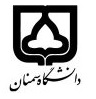 (کاربرگ طرح درس)                   تاریخ بهروز رسانی:               دانشکده     .هنر                                            نیمسال اول/دوم سال تحصیلی 98-97بودجهبندی درسمقطع: کارشناسی   مقطع: کارشناسی   مقطع: کارشناسی   تعداد واحد: نظری  2تعداد واحد: نظری  2فارسی: مقدمات کامپیوتر در عکاسیفارسی: مقدمات کامپیوتر در عکاسینام درسپیشنیازها و همنیازها: نداردپیشنیازها و همنیازها: نداردپیشنیازها و همنیازها: نداردپیشنیازها و همنیازها: نداردپیشنیازها و همنیازها: نداردIntroduction of Computers in photography Introduction of Computers in photography نام درسشماره تلفن اتاق:  5388 شماره تلفن اتاق:  5388 شماره تلفن اتاق:  5388 شماره تلفن اتاق:  5388 مدرس/مدرسین: مهدی مردانیمدرس/مدرسین: مهدی مردانیمدرس/مدرسین: مهدی مردانیمدرس/مدرسین: مهدی مردانیمنزلگاه اینترنتی:منزلگاه اینترنتی:منزلگاه اینترنتی:منزلگاه اینترنتی:m.mardani@semnan.ac.irپست الکترونیکی:  m.mardani@semnan.ac.irپست الکترونیکی:  m.mardani@semnan.ac.irپست الکترونیکی:  m.mardani@semnan.ac.irپست الکترونیکی:  برنامه تدریس در هفته و شماره کلاس: یکشنبه 10-12برنامه تدریس در هفته و شماره کلاس: یکشنبه 10-12برنامه تدریس در هفته و شماره کلاس: یکشنبه 10-12برنامه تدریس در هفته و شماره کلاس: یکشنبه 10-12برنامه تدریس در هفته و شماره کلاس: یکشنبه 10-12برنامه تدریس در هفته و شماره کلاس: یکشنبه 10-12برنامه تدریس در هفته و شماره کلاس: یکشنبه 10-12برنامه تدریس در هفته و شماره کلاس: یکشنبه 10-12اهداف درس: آشنایی مقدماتی با عکاسی دیجیتال و شناخت دوربین و کارکرد کامپیوتر در عکاسی اهداف درس: آشنایی مقدماتی با عکاسی دیجیتال و شناخت دوربین و کارکرد کامپیوتر در عکاسی اهداف درس: آشنایی مقدماتی با عکاسی دیجیتال و شناخت دوربین و کارکرد کامپیوتر در عکاسی اهداف درس: آشنایی مقدماتی با عکاسی دیجیتال و شناخت دوربین و کارکرد کامپیوتر در عکاسی اهداف درس: آشنایی مقدماتی با عکاسی دیجیتال و شناخت دوربین و کارکرد کامپیوتر در عکاسی اهداف درس: آشنایی مقدماتی با عکاسی دیجیتال و شناخت دوربین و کارکرد کامپیوتر در عکاسی اهداف درس: آشنایی مقدماتی با عکاسی دیجیتال و شناخت دوربین و کارکرد کامپیوتر در عکاسی اهداف درس: آشنایی مقدماتی با عکاسی دیجیتال و شناخت دوربین و کارکرد کامپیوتر در عکاسی امکانات آموزشی مورد نیاز:دوربین و کامپیوتر امکانات آموزشی مورد نیاز:دوربین و کامپیوتر امکانات آموزشی مورد نیاز:دوربین و کامپیوتر امکانات آموزشی مورد نیاز:دوربین و کامپیوتر امکانات آموزشی مورد نیاز:دوربین و کامپیوتر امکانات آموزشی مورد نیاز:دوربین و کامپیوتر امکانات آموزشی مورد نیاز:دوربین و کامپیوتر امکانات آموزشی مورد نیاز:دوربین و کامپیوتر امتحان پایانترمامتحان میانترمارزشیابی مستمر(کوئیز)ارزشیابی مستمر(کوئیز)فعالیتهای کلاسی و آموزشیفعالیتهای کلاسی و آموزشینحوه ارزشیابینحوه ارزشیابی12 نمره4 نمره2 نمره2 نمره2 نمره2 نمرهدرصد نمرهدرصد نمرهمبانی و کاربرد کامپیوتر،عکاسی دیجیتالمبانی و کاربرد کامپیوتر،عکاسی دیجیتالمبانی و کاربرد کامپیوتر،عکاسی دیجیتالمبانی و کاربرد کامپیوتر،عکاسی دیجیتالمبانی و کاربرد کامپیوتر،عکاسی دیجیتالمبانی و کاربرد کامپیوتر،عکاسی دیجیتالمنابع و مآخذ درسمنابع و مآخذ درستوضیحاتمبحثشماره هفته آموزشیآشنایی با کامپیوتر1آشنایی با نرم افزارهای مورد نیاز2تاریخ عکاسی دیجیتال3تصاویر وکتور و رستر و تفاوت آنها4شناخت پیکسل در تصاویر رستر5کیفیت در تصاویر رستر6سنسور7امتحان میانترم8تفاوت سی سی دی و سی موس 9فرمت های تصویری10کیفیت در تصاویر دیجیتال11فشرده سازی تصویر12نویز و آرتی فکت13ساختار دوربین دیجیتال14ساختار عدسی15رفع اشکال16